15 февраля прошли соревнования по пионерболу среди 4-х, 5-х, 7-х классов в городе Амурске среди образовательных учреждений края КГКОУ Школа 1 и КГКОУ ШИ 14.  Соревнования прошли в доброжелательной атмосфере, в упорной и справедливой борьбе, и с профессиональным судейством. Итоги соревнований: Команда 4-х классов КГКОУ школа 1      1 место,Команда 5-х классов КГКОУ школа 1      1 место,Команда 7-х классов КГКОУ Школа 1     1 место.Поздравляем наших ребят с победой!!!Выражаем благодарность учителям физической культуры КГКОУ Школа 1 Ведерниковой И.В., Сухомлиной А.Ю., Бородкиной М.Г. за подготовку наших команд к соревнованиям, учителю физической культуры КГКОУ ШИ 14 Стабровской О.Ю. за подготовку и судейство игр, медицинскому работнику КГКОУ Школа 1 Тюминой Р.А.. Надеемся на дальнейшее сотрудничество образовательных организаций края в спортивной работе. 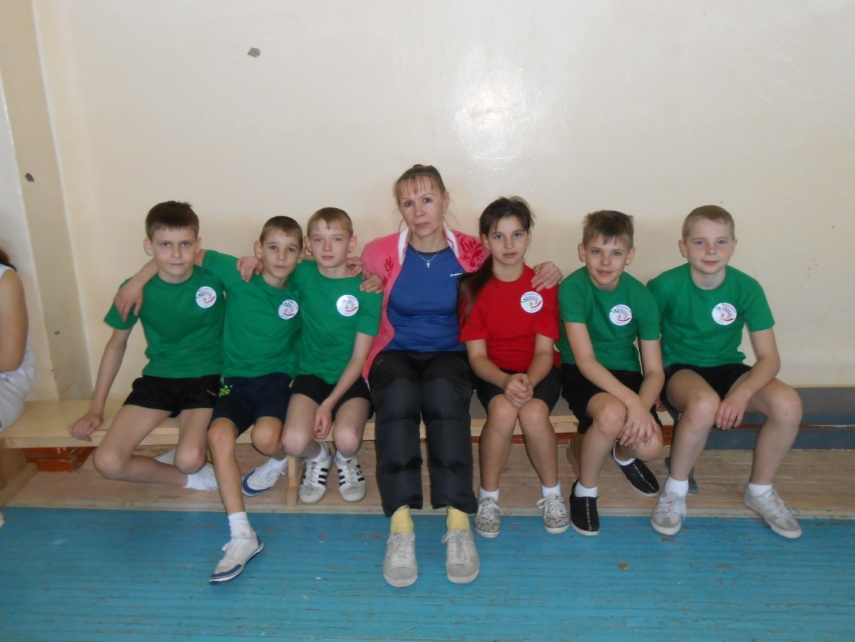 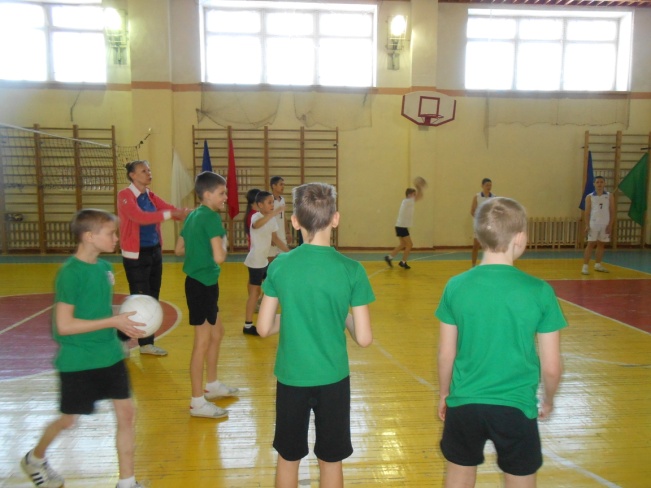 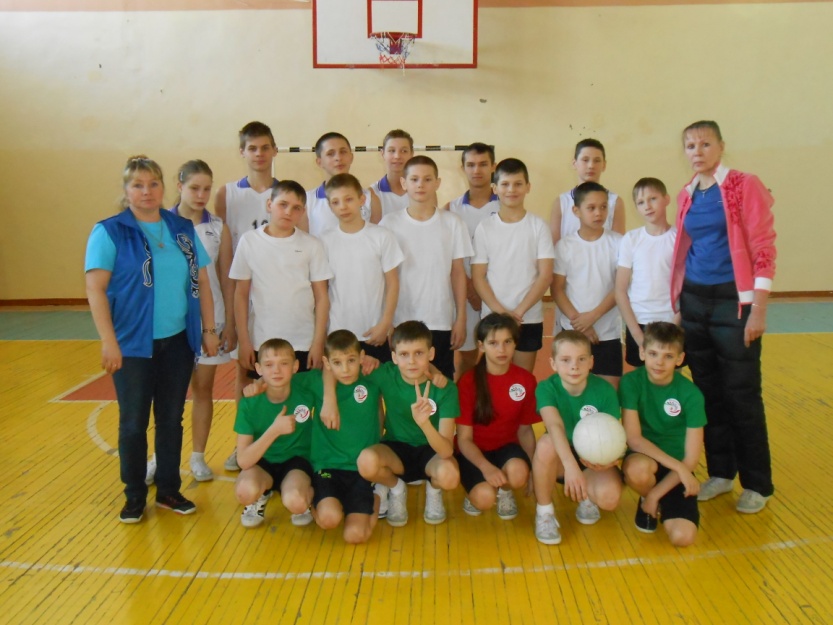 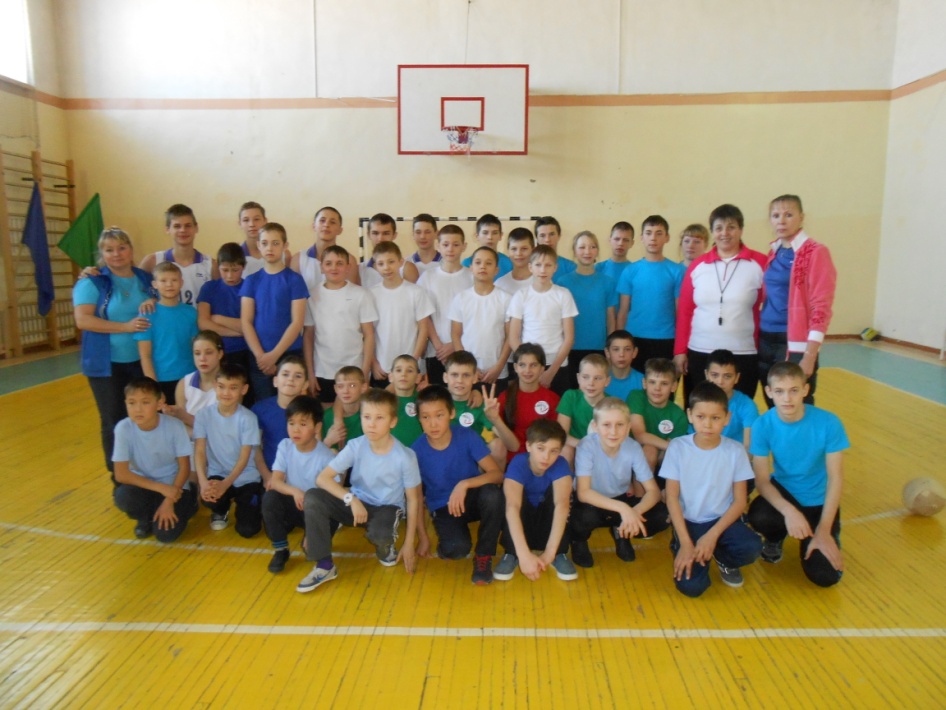 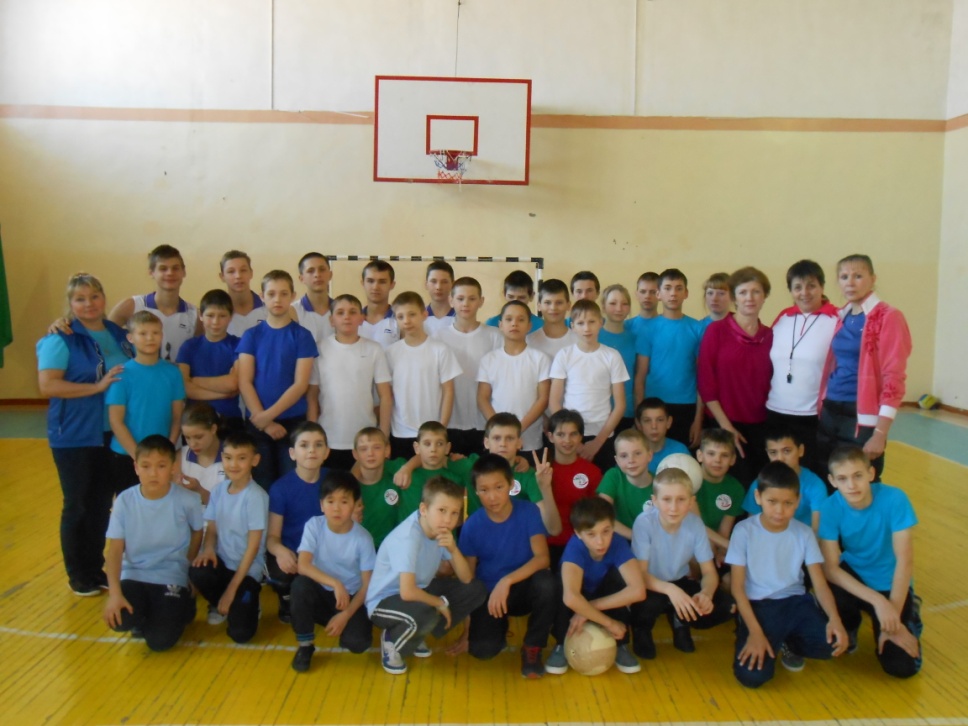 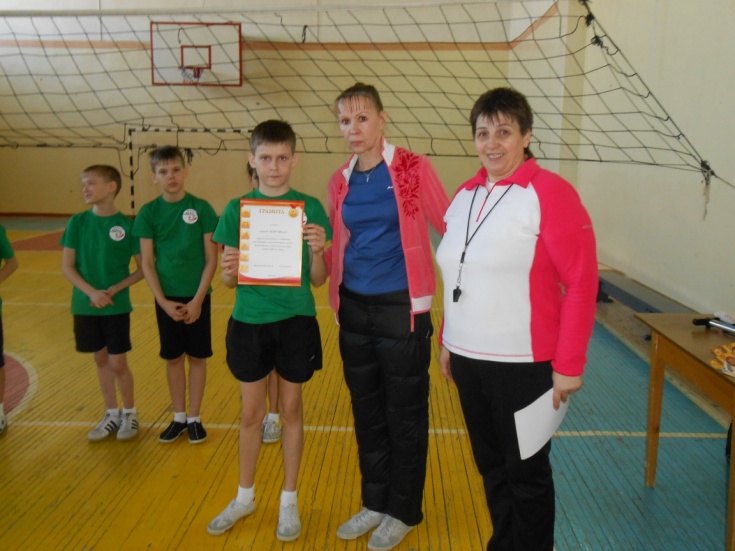 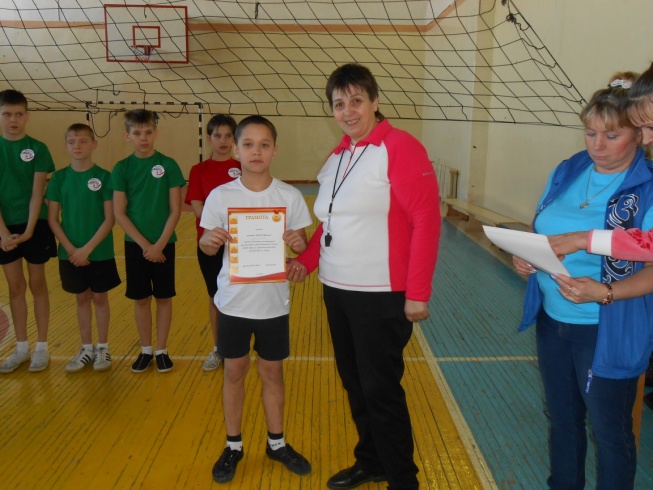 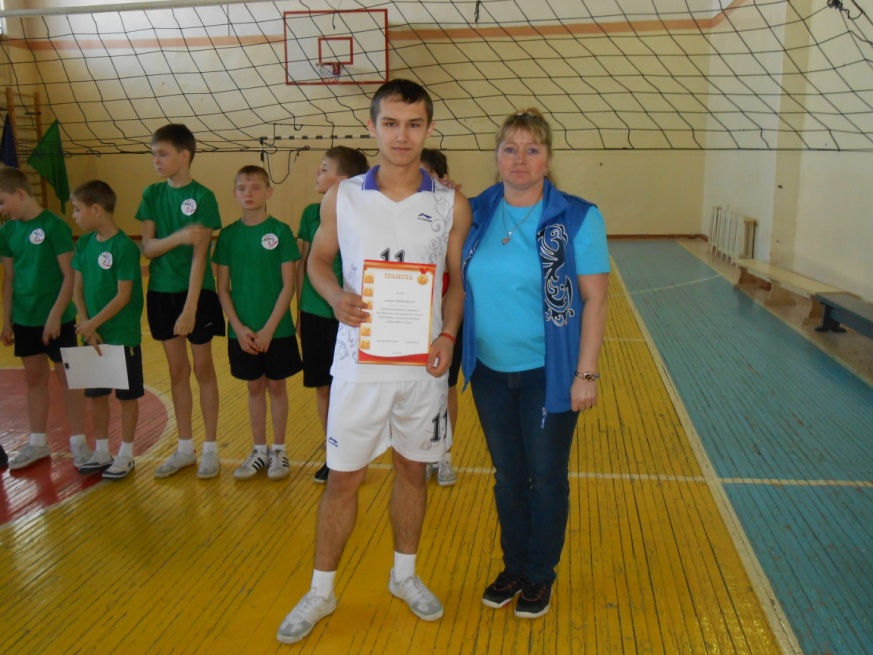 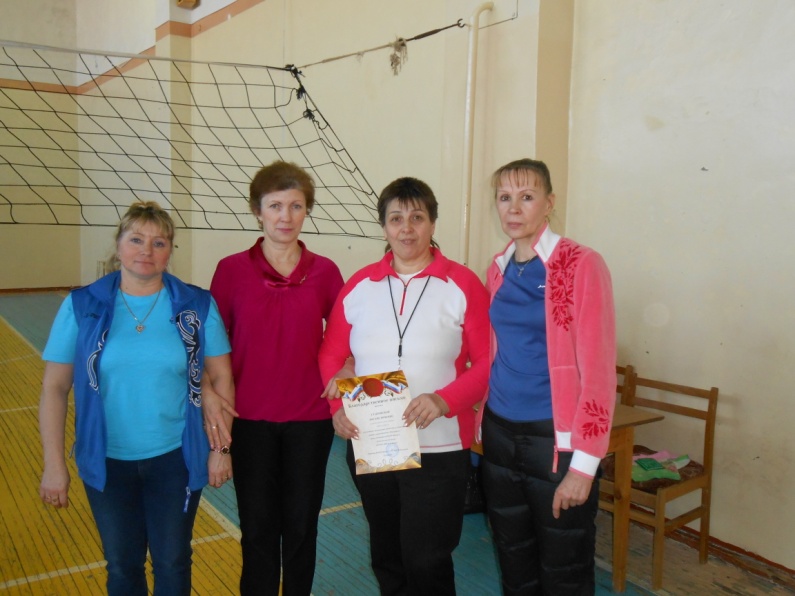 